Міністерство освіти і науки УкраїниНаціональний авіаційний університетНавчально-науковий гуманітарний інституту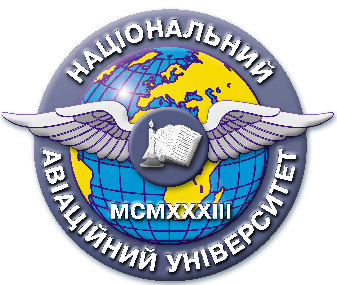 Система менеджменту якостіНАВЧАЛЬНО-МЕТОДИЧНИЙ КОМПЛЕКС навчальної дисципліниІНОЗЕМНА МОВА (ЗА ПРОФЕСІЙНИМ СПРЯМУВАННЯМ) Для галузі знань:	 23  «Соціальна робота»	Спеціальності: 	231 «Соціальна робота»Спеціалізації:              «Соціальна робота»СМЯ НАУ НМК 12.01.05-01-2018КИЇВНавчально-методичний комплекс розробили:доцент кафедри іноземної філології    _____________          Заслужена А.А.викладач кафедри іноземної філології _____________         Журавель Т.В.Навчально-методичний комплекс обговорено та схвалено на засіданні кафедри іноземної філології, протокол №____ від «___» ____________ 2018р.                                                  Завідувач  кафедри                         ______________           Ковтун О.В.Навчально-методичний комплекс обговорено та схвалено на засіданні НМРР НН ГМІ, протокол № ____  від «___» ____________ 2018 р.Голова НМРР   			  	 _____________           Ягодзінський С.М.Рівень документа – 3бПлановий термін між ревізіями – 1 рікКонтрольний примірник Зміст Навчально-методичного КомплексуДисципліна  	«Іноземна мова (за професійним спрямуванням)»Галузь знань:	   23   «Соціальна робота»Спеціальність: 231 «Соціальна робота»Спеціалізація :        «Соціальна робота»№Складова комплексуПозначення 
електронного файлу1)Наявність Наявність №Складова комплексуПозначення 
електронного файлу1)друкований 
вигляд2)електронний 
вигляд3)1Навчальна програма 01_ІМПС_НП++2Робоча навчальна програма (денна форма навчання) 02_ІМПС_РНП_С++3Робоча навчальна програма (заочна форма навчання)03_ІМПС_РНП_З++4Рейтингова система оцінювання (денна форма навчання)04_ІМПС_РСО_С+РНП_С5 Рейтингова система оцінювання (заочна форма навчання)05_ІМПС_РСО_З +РНП_З6Календарно-тематичний план06_ІМПС_КТП+РНП_С7Методичні рекомендації із самостійної роботи студентів з опанування навчального матеріалу (денна форма навчання)07_ІМПС_МР_СРС_С++8Методичні рекомендації з виконання контрольних робіт (заочна форма навчання)08_ ІМПС_МР_КР_З++9Модульна контрольна робота09_ІМПС_МКР+Приклад10Пакет комплексної контрольної роботи10_ ІМПС_ККР +Приклад11Тести з дисципліни 11_ІМПС_Т+Приклад12Додаткові тексти для читання, перекладу та обговорення12_ІМПС_ДТ++13Навчально-методичні матеріали з дисципліни13_ІМПС_НММ+РНП_С